Figure 2.  Callus of D. metel in (A-B) MS+NAA+Kin and in (C-D) MS+NAA+Kin+Cu10μMbar (A,C) = 1 cm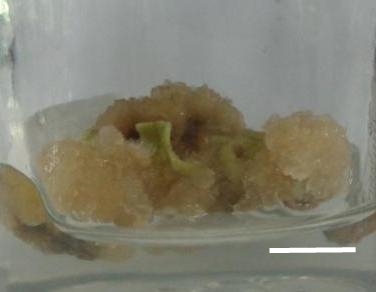 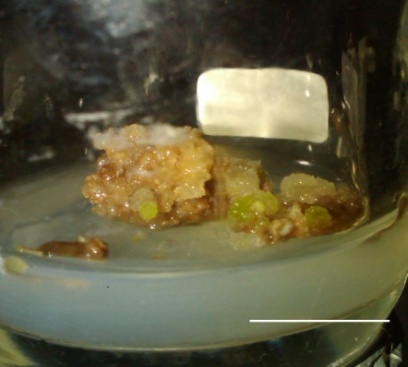 AAC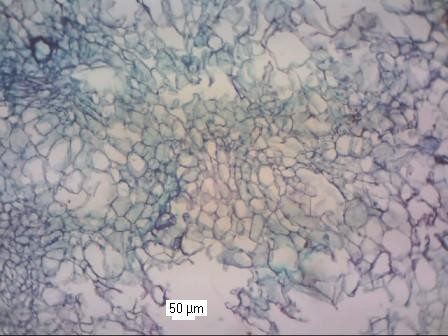 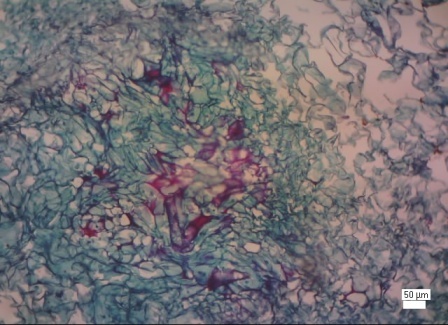 BD